Уважаемые коллеги!Министерство науки и высшего образования Российской ФедерацииОтделение общественных наук РАНПравительство Вологодской областиФедеральное государственное бюджетное учреждение науки«Вологодский научный центр Российской академии наук»Федеральное государственное бюджетное учреждение науки Федеральный научно-исследовательский социологический центр Российской академии наукВологодская региональная общественная организация ВЭО Россииприглашают к участию вIV ЛЕТНЕЙ МОЛОДЕЖНОЙ ШКОЛЕ СОЦИАЛЬНЫХ НАУК АКАДЕМИКА РАН М.К. ГОРШКОВА «Российское общество в условиях новой реальности: вызовы и решения»(3–5 июля 2024 года, г. Вологда)Летняя молодежная школа социальных наук академика РАН М.К. Горшкова представляет собой научно-образовательную площадку, которая обеспечивает углубление и систематизацию знаний молодых исследователей в области социологии; формирование, расширение и углубление сети научных контактов; создание и распространение научной и учебной литературы; популяризацию и внедрение научных исследований в образовательный процесс; обучение навыкам применения современных инструментов обработки баз данных и моделирования социальных процессов.Основные формы работы:Публичные лекции.Мастер-классы и обучающие тренинги по освоению технологий, методов и инструментов научно-исследовательской работы; подготовке научных статей; разработке и защите социальных проектов под руководством наставников.Молодежная научно-практическая конференция исследователей социальных наук.Заседание Совета молодых ученых и круглый стол «Проблемы развития молодежной науки и роль советов молодых ученых в их решении».Индивидуальные консультации. Обсуждение концепций диссертационных исследований, монографий, научных статей, результатов научных исследований.Экспертами и преподавателями Летней молодежной школы выступят ведущие российские ученые в области общественных наук.Участники Летней молодежной школы:– ведущие российские ученые;– молодые ученые научных и образовательных российских и иностранных организаций;– аспиранты в возрасте до 35 лет;– кандидаты наук в возрасте до 39 лет;– доктора наук в возрасте до 42 лет.По итогам работы Летней молодежной школы каждому участнику будет выдано удостоверение о повышении квалификации государственного образца.За участие в работе школы предусмотрен организационный взнос в размере 10000 руб., включающий проживание, питание (3-х разовое), информационный комплект участника Летней молодежной школы, досугово-развлекательная и экскурсионная программа, трансфер.Площадка для проведения Летней школы:ФГБУН «Вологодский научный центр РАН» (г. Вологда, ул. Горького, д.56А).Для участия в работе Летней молодежной школы до 15 июня 2024 года необходимо направить:Заявку (приложение 1) по электронной почте (vologdanoc@mail.ru) с пометкой в теме письма «IV Летняя молодежная школа социальных наук академика РАН М.К. Горшкова».Тезисы доклада, оформленные в соответствии с требованиями                   (приложение 2).Материалы, присланные позже указанного срока, к рассмотрению не принимаются и обратно авторам не высылаются. Высылая материалы на конференцию, автор тем самым выражает свое согласие с передачей ВолНЦ РАН права на их размещение в открытом доступе в сети Интернет, а также удостоверяет тот факт, что представленный доклад нигде ранее не публиковался.Размещение и организация бронированияДля организованного проживания участников будут забронированы номера в гостиницах г. Вологды. Просим участников заранее позаботиться о билетах до г. Вологды. После 15 июня 2023 года после получения подтверждения следует оплатить организационный взнос.  Отчетные документы будут выданы в период работы школы.Реквизиты для оплаты (приложение 3).В рамках работы школы предусмотрена культурная программа.Актуальная информация будет постоянно размещаться и обновляться на сайте Вологодского научного центра РАН (http://www.volnc.ru).Информацию о проведении Летней молодежной школы в 2021, 2022, 2023 гг. и программу можно посмотреть на сайте Летней школы (http://socschool.volnc.ru ).Контакты: по всем вопросам, связанным с организацией и проведением Летней молодежной школы, просим обращаться к Бойцовой Наталье Николаевне, тел.: +7 (921) 1208199, (8172) 59-78-38, e-mail: vologdanoc@mail.ruПриложение 1Заявка на участие в IV Летней молодежной школе социальных наукакадемика РАН М.К. Горшкова* Организаторы оставляют за собой право отбора докладов, которые будут представлены на секционных заседаниях. При этом доклады всех участников будут опубликованы в сборнике конференции (РИНЦ).Приложение 2ТРЕБОВАНИЯ К ДОКЛАДАМДля участия в конференции принимаются доклады объемом не более 5 страниц формата А4. Текстовый редактор – Microsoft Word, шрифт Times New Roman, размер шрифта – 14 пт. Межстрочный интервал – полуторный. Выравнивание текста – по ширине страницы. Абзацный отступ – 1,25 мм. Все поля – 2 см. Статья должна соответствовать требованиям РИНЦ, т.е. помимо основного текста содержать следующие сведения на русском и английском языках: фамилия, имя, отчество автора (авторов) полностью; ученая степень, звание, должность; полное и точное название места работы, учебы, подразделения организации; контактная информация (e-mail, почтовый адрес организации с указанием индекса и телефон); название статьи; аннотация (250-300 знаков с пробелами); ключевые слова (5-7 слов); тематический рубрикатор (УДК/ББК). В случае несоответствия требованиям к оформлению Оргкомитет вправе отказать в публикации материалов в сборнике. Библиографические ссылки оформляются в квадратных скобках (например, [2, с. 64]). Список использованной литературы располагается в конце статьи. Таблицы и графики входят в объем статьи. Графики следует делать черно-белыми или с использованием узорной заливки в Microsoft Excel, вставлять в Microsoft Word с помощью специальной вставки, чтобы сохранилась связь с исходными данными, шрифт Calibri, 8 пт. Таблицы выполнить шрифтом Helios Cond, 9 пт. или Arial Narrow, размер – 9 пт., линии таблицы – 0,5 пт. Подписи рисунков и таблиц выполнить по образцу: Рис. 3. Количество просмотров веб-сайтов ВолНЦ РАН (в тысячах) Таблица 1. Распределение занятых в экономике Вологодской области по группе занятий, тыс. чел. Шрифт подписей Times New Roman Cyr, 12 пт. Приложение 3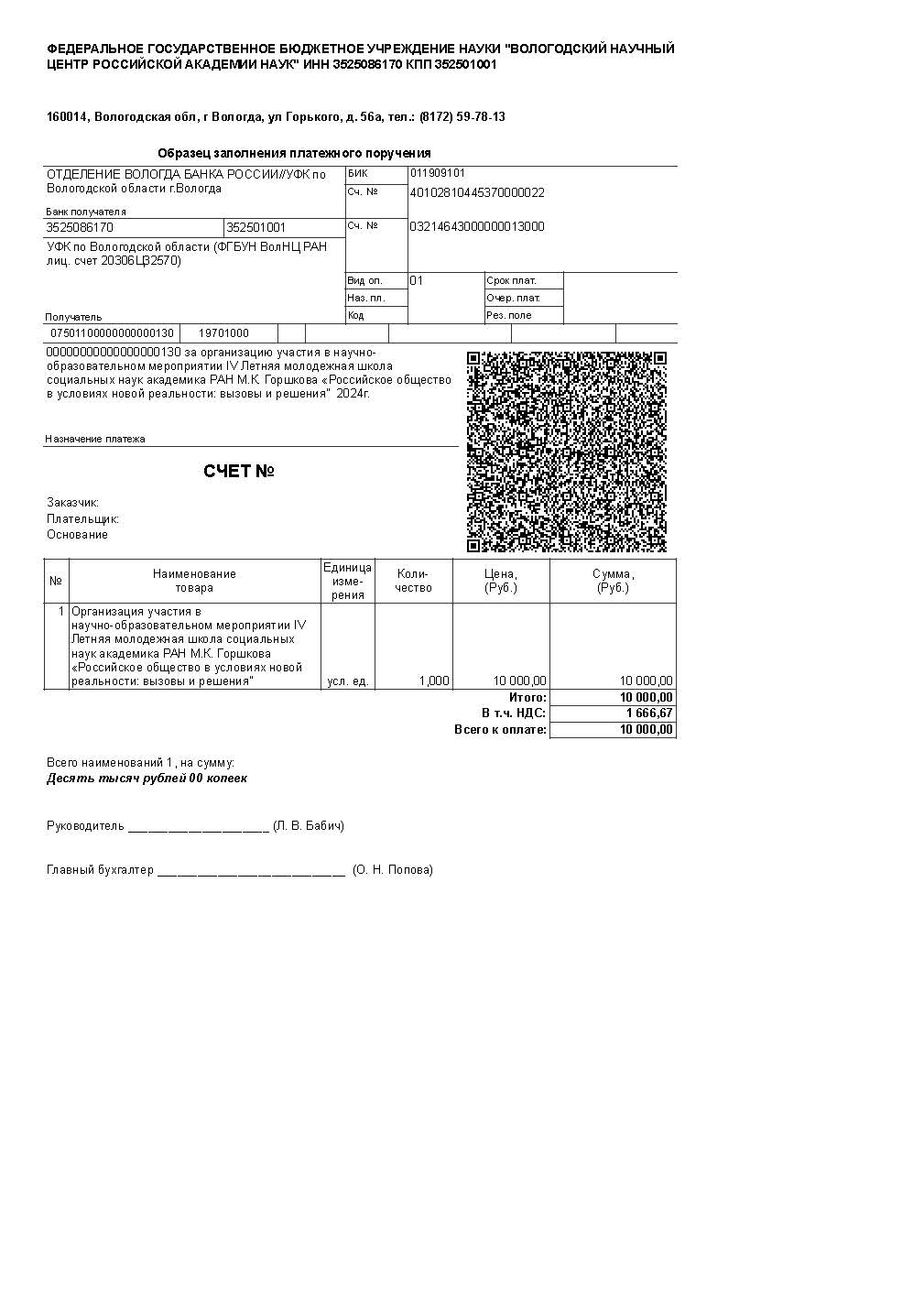 ОКТМО 19701000КБК 00000000000000000130Назначение платежа – орг.взнос за участие в Летней молодежной школеВнимание! Обязательно проверяйте правильность заполнения банковским оператором платежного документа (наименование получателя платежа, банковские реквизиты) – это поможет избежать случаев неверного перечисления денег, долгой процедуры возврата и повторной оплаты. 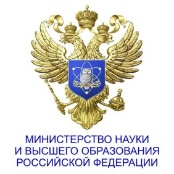 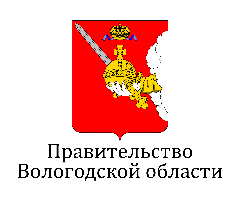 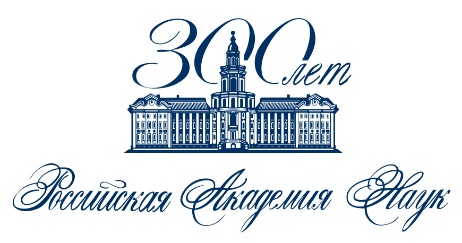 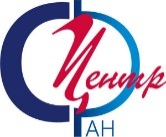 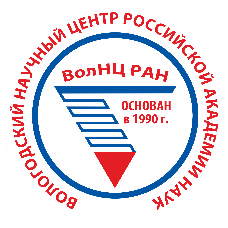 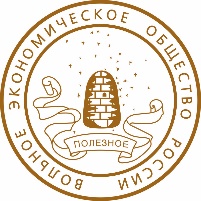 Фамилия, имя, отчествоВозраст, летСтрана, город (населенный пункт)Место работы и должностьМесто учебы, факультет, специальность, курс обученияУченая степень, званиеКонтактный телефонЭлектронная почтаЯвляетесь ли вы членом Совета молодых ученых (СМУ) в вашей организации?Да, председатель СМУДа, член СМУНет, не являюсьНет, не являюсьIV Молодежная научно-практическая конференция исследователей социальных наук «Российское общество в условиях новой реальности: вызовы и решения»(Внимание! Секции и круглый стол проводятся параллельно друг другу)*IV Молодежная научно-практическая конференция исследователей социальных наук «Российское общество в условиях новой реальности: вызовы и решения»(Внимание! Секции и круглый стол проводятся параллельно друг другу)*IV Молодежная научно-практическая конференция исследователей социальных наук «Российское общество в условиях новой реальности: вызовы и решения»(Внимание! Секции и круглый стол проводятся параллельно друг другу)*IV Молодежная научно-практическая конференция исследователей социальных наук «Российское общество в условиях новой реальности: вызовы и решения»(Внимание! Секции и круглый стол проводятся параллельно друг другу)*IV Молодежная научно-практическая конференция исследователей социальных наук «Российское общество в условиях новой реальности: вызовы и решения»(Внимание! Секции и круглый стол проводятся параллельно друг другу)*Секция 1. «Проблемы и перспективы развития регионов России в современных геополитических условиях»Не планирую участвоватьПланирую участвоватьПланирую участвоватьПланирую участвоватьСекция 2. «Вызовы для воспроизводства человеческого потенциала: глобальные тренды и территориальная специфика»Не планирую участвоватьПланирую участвоватьПланирую участвоватьПланирую участвоватьКруглый стол «Проблемы развития молодежной науки и роль советов молодых ученых в их решении»Не планирую участвоватьУчастие в качестве слушателяУчастие в качестве слушателяУчастие в качестве докладчикаТема выступления на секционном заседании/круглом столе IV Молодежной научно-практической конференции исследователей социальных наук